
OHIO VERNAL POOL NETWORK AFFILIATE FORM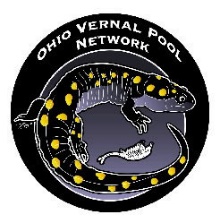 
OHIO VERNAL POOL NETWORK AFFILIATE FORM
OHIO VERNAL POOL NETWORK AFFILIATE FORMDATE:DATE:DATE:FIRST NAME:LAST NAME:LAST NAME:ORGANIZATION:ORGANIZATION:ORGANIZATION:SHIPPING ADDRESS:SHIPPING ADDRESS:SHIPPING ADDRESS:CITY:STATE:ZIP:CONTACT PHONE NUMBER:CONTACT PHONE NUMBER:CONTACT PHONE NUMBER:CONTACT EMAIL ADDRESS:CONTACT EMAIL ADDRESS:CONTACT EMAIL ADDRESS:DESCRIBE YOUR FACILITY:DESCRIBE YOUR FACILITY:DESCRIBE YOUR FACILITY:DO YOU HAVE VERNAL POOLS ON SITE?  IF YES, EXPLAIN:DO YOU HAVE VERNAL POOLS ON SITE?  IF YES, EXPLAIN:DO YOU HAVE VERNAL POOLS ON SITE?  IF YES, EXPLAIN:PICK UP BOOKS:     __________ Y   _________ NSHIP BOOKS: ($25):     __________ Y   _________ NSHIP BOOKS: ($25):     __________ Y   _________ N$500.00 ($525.00 WITH SHIPPING) PAYMENT ENCLOSED:   __________ Y   _________ N$500.00 ($525.00 WITH SHIPPING) PAYMENT ENCLOSED:   __________ Y   _________ N$500.00 ($525.00 WITH SHIPPING) PAYMENT ENCLOSED:   __________ Y   _________ NEDUCATION PACKAGE INCLUDES:5 PRESENTATIONS; INTO TO VERNAL POOLS, AMPHIBIANS, FLORA, MACROINVERTEBRATES, AND DATA COLLECTION & MONITORINGFACT SHEETS AND SUPPORT DOCUMENTS20 OHIO’S HIDDEN WONDERS BOOKSJOIN OVPN FACEBOOK GROUP FOR EXPERT ADVISE
EDUCATION PACKAGE INCLUDES:5 PRESENTATIONS; INTO TO VERNAL POOLS, AMPHIBIANS, FLORA, MACROINVERTEBRATES, AND DATA COLLECTION & MONITORINGFACT SHEETS AND SUPPORT DOCUMENTS20 OHIO’S HIDDEN WONDERS BOOKSJOIN OVPN FACEBOOK GROUP FOR EXPERT ADVISE
EDUCATION PACKAGE INCLUDES:5 PRESENTATIONS; INTO TO VERNAL POOLS, AMPHIBIANS, FLORA, MACROINVERTEBRATES, AND DATA COLLECTION & MONITORINGFACT SHEETS AND SUPPORT DOCUMENTS20 OHIO’S HIDDEN WONDERS BOOKSJOIN OVPN FACEBOOK GROUP FOR EXPERT ADVISE
SEND ORGANIZATION’S LOGO TO RAY@OHWETLANDS.ORGSEND ORGANIZATION’S LOGO TO RAY@OHWETLANDS.ORGSEND ORGANIZATION’S LOGO TO RAY@OHWETLANDS.ORGINFORM US OF YOUR VERNAL POOL WORKSHOP AND FIELD TRIP DATES FOR US TO MARKET.INFORM US OF YOUR VERNAL POOL WORKSHOP AND FIELD TRIP DATES FOR US TO MARKET.INFORM US OF YOUR VERNAL POOL WORKSHOP AND FIELD TRIP DATES FOR US TO MARKET.SIGNATURE:
DATE:
DATE:
